CONDITIONING CHART 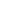 